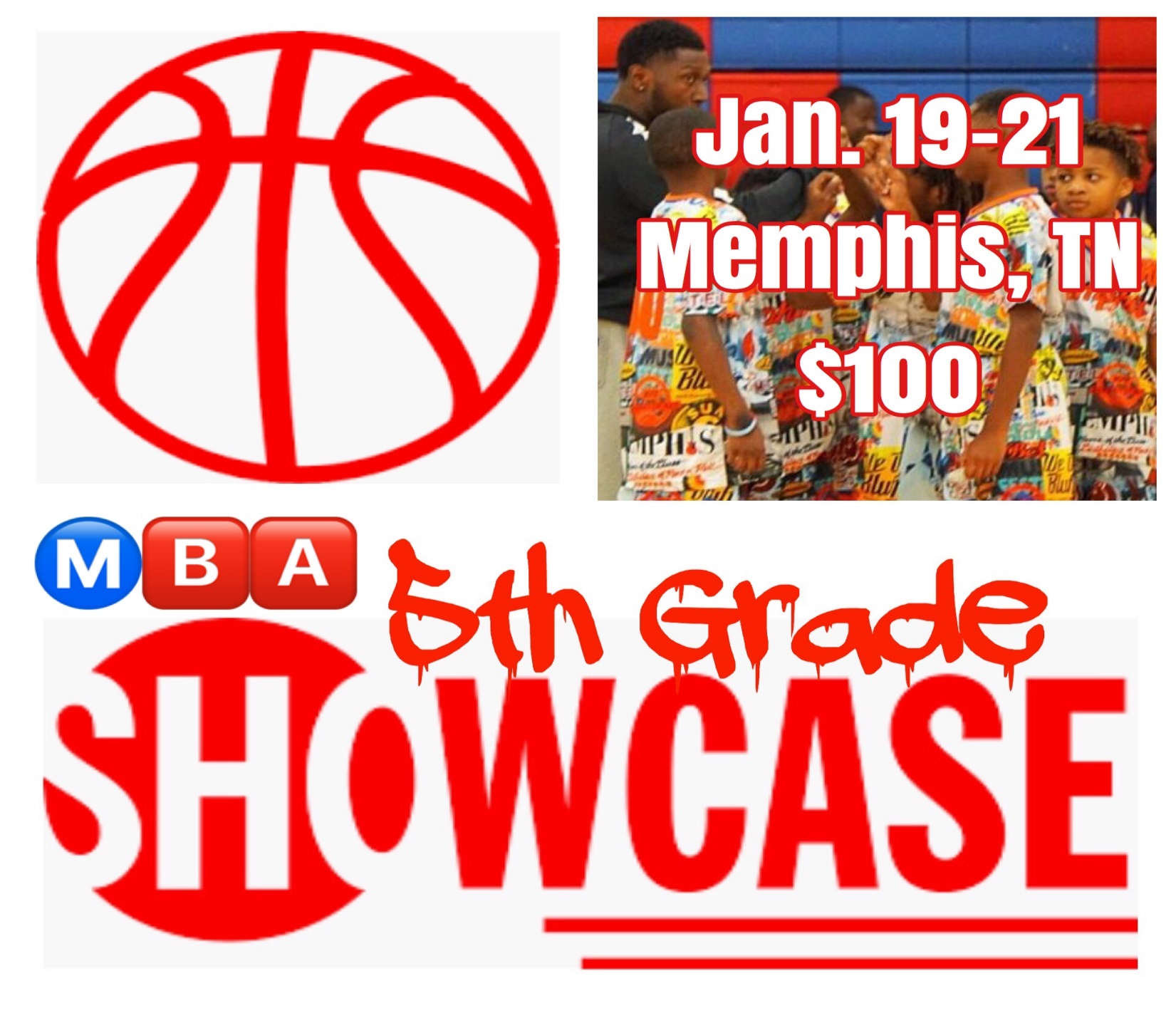 LocationsTeamsPool A SchedulePool B ScheduleBracket Play ScheduleIf you have any questions, comments, or concerns please feel free to call Coach Von at (901)289-8097.GymAddress Melrose High School2870 DeadrickBreath of Life5665 Knight ArnoldPool APool BBartlett CougarsArkansas WildcatsFlight WestDream Chasers (Palmer)Memphis PhenomsDream Chasers (Richmond)Memphis UnitedMemphis Basketball AssociationDateDayTimeHomeAwayLocation1-20Sat.9:15amMemphis UnitedMemphis PhenomsMelrose1-20Sat.10:15amFlight WestMemphis PhenomsMelrose1-20Sat.11:15amFlight WestBartlett CougarsMelrose1-20Sat.8:15pmBartlett CougarsMemphis UnitedMelroseDateDayTimeHomeAwayLocation1-20Sat.4:15pmDream Chasers (Palmer)Arkansas WildcatsMelrose1-20Sat.5:15pmMBAArkansas WildcatsMelrose1-20Sat.6:15pmDream Chasers (Richmond)MBAMelrose1-20Sat.7:15pmDream Chasers (Richmond)Dream Chasers (Palmer)MelroseDateDayTimeHomeAwayLocation1-21Sun.2:00pm#2 B#3 CBreath of Life1-21Sun.3:00pm#1 A#4 BBreath of Life1-21Sun.4:00pm#2 B#3 ABreath of Life1-21Sun.5:00pm#1 BWinner of 2pm GameBreath of Life1-21Sun.6:00pmWinner of 3pm GameWinner of 4pm GameBreath of Life1-21Sun.7:00pmChampionshipChampionshipBreath of Life